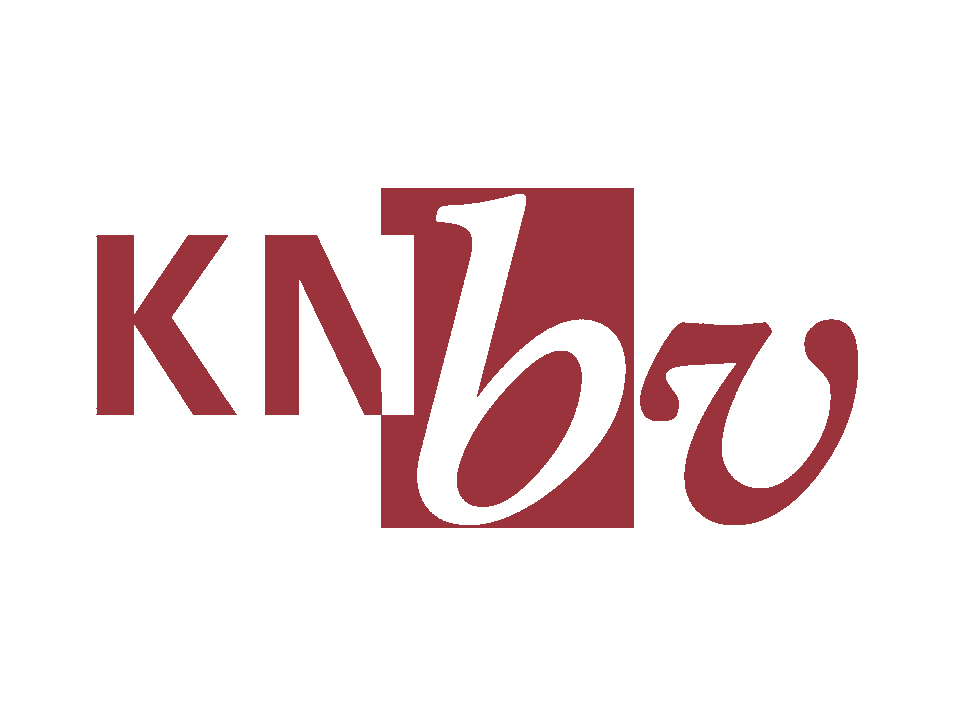 Declaration form Stipendium BottelierTo be eligible for payment through the Stipendium, we ask you to provide information on the activity for which you requested the funds. We will publish this on the website of the KNBV along with your name and photograph. We also ask you to provide your bank details and proof of payment. Please send the filled-out form to KNBV treasurer Laurens Sparrius: sparrius@floron.nl Summary and imagePlease provide a summary of 150-200 words of your research and add an image that is relevant to your research. We will publish this on our website. Where was the presentation on the research given?Have you published about your research? If yes: which journal was this published in? What are your bank details?What amount do we need to pay you? 
Maximum of € 750. Attention: you will need proof of payment, such as receipts, which add up to this amount. Kilometers driven can be refunded for € 0,19 per kilometer.Photographs of receipts and other proofs of payment: <add the photographs of the receipts>Your name:Title of your research:Date:IBANIn name of€ 